Дидактична гра «Корисно-шкідливо»Підготувала: вихователь Романюк А.Л.Мета: •закріпити знання дітей про корисні та шкідливі продукти, вміти правильно називати продукти та розрізняти їх за смаковими якостями,виглядом;•розвивати логічне мислення,увагу,кмітливість,пам’ять;•виховувати дбайливе ставлення до власного здоров’я,почуття відповідальності,активність.Хід гри: Діти розглядають картинки продуктів,називають їх,вказують які вони за смаком(солодкі,кислі,гіркі),визначають яким є продукт-корисним чи шкідливим. Якщо продукт корисний – відносять його до зеленої корзини,а якщо шкідливий – до червоної.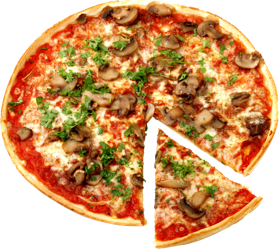 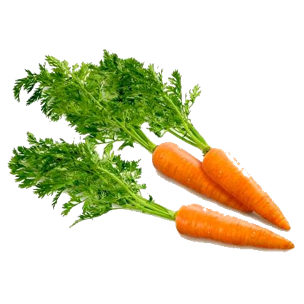 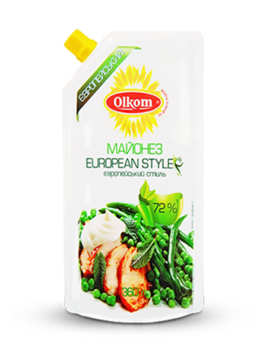 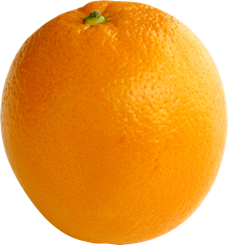 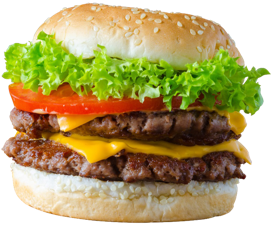 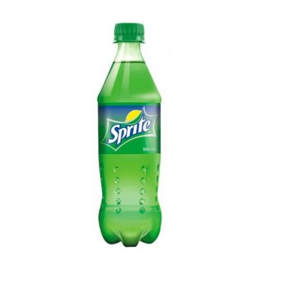 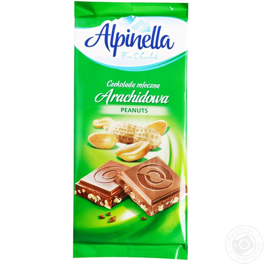 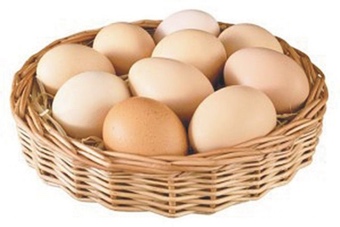 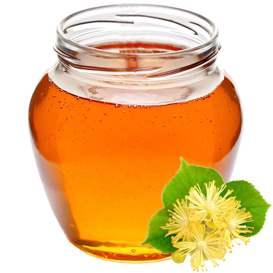 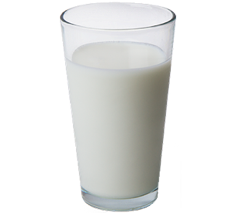 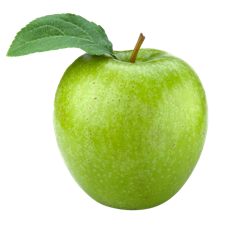 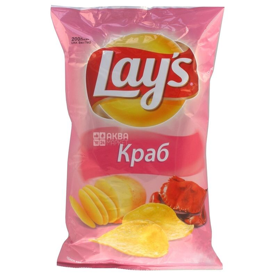 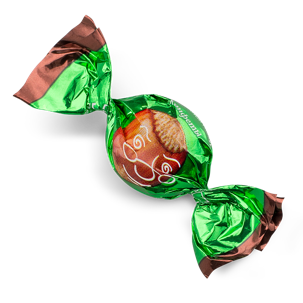 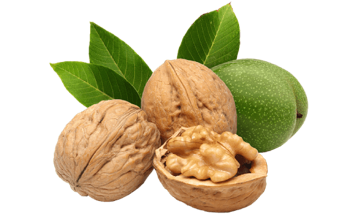 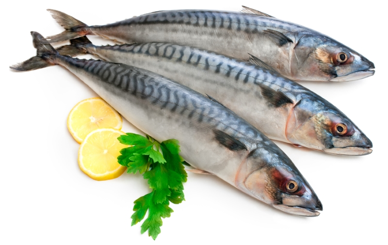 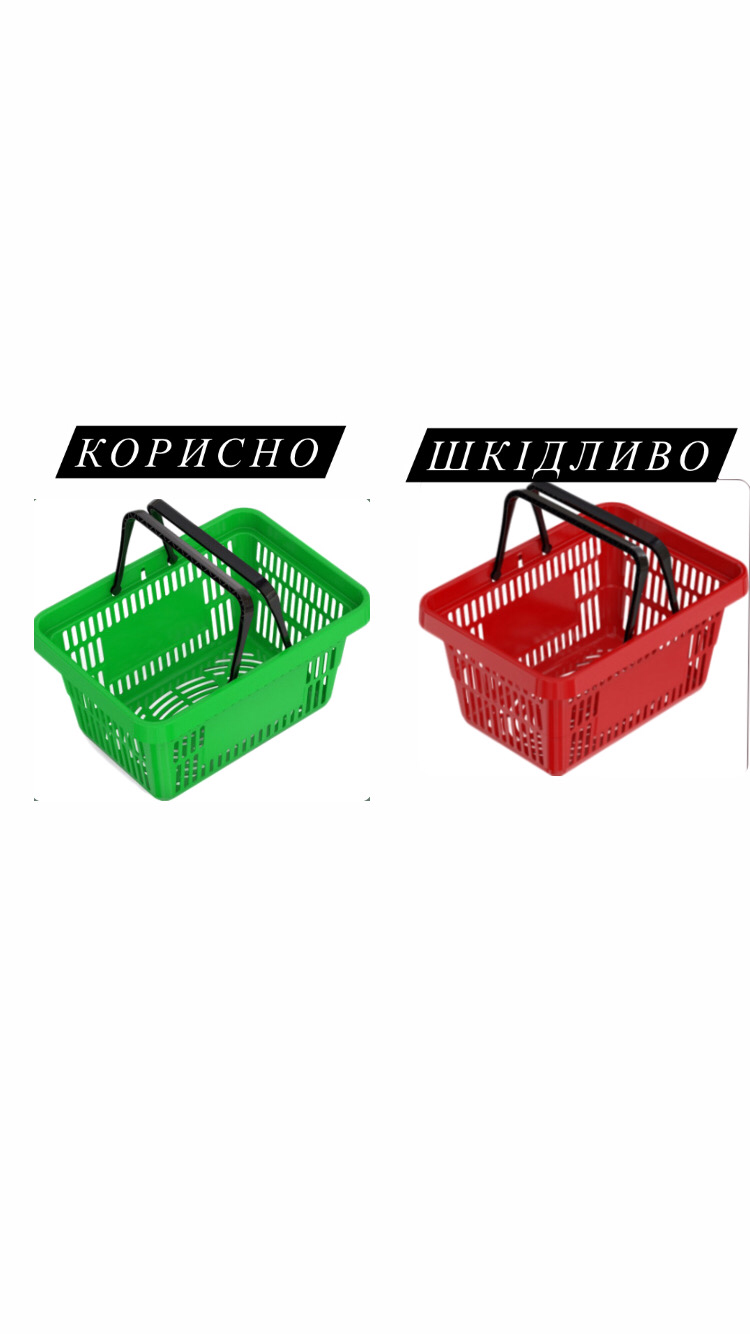 